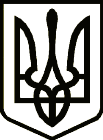 УКРАЇНАСРІБНЯНСЬКА СЕЛИЩНА РАДАЧЕРНІГІВСЬКОЇ ОБЛАСТІРІШЕННЯ(позачергова п’ята сесія восьмого скликання)03 березня 2021 року     								смт СрібнеПро затвердження Положенняпро позаштатних радниківСрібнянського селищного  голови на громадських засадах	Керуючись статтями 25, 26, 42, 59 Закону України "Про місцеве самоврядування в Україні", Указом Президента України від 31 липня 2004 року № 854/2004 «Про забезпечення умов для більш широкої участі громадськості у  формуванні та реалізації державної політики», з метою сприяння здійсненню повноважень Срібнянського селищного голови, надання, методичної та практичної допомоги у вивченні питань виконання повноважень органу місцевого самоврядування, вирішенні нагальних проблем селищної ради, аналізу, оцінки поточних і перспективних напрямів розвитку селищної ради, моніторингу виконання заходів, спрямованих на розвиток селищної ради, а також для визначення правового статусу, повноважень та умов діяльності радників селищного голови на громадських засадах, селищна рада вирішила:       1.Затвердити Положення про позаштатних радників на громадських засадах Срібнянського селищного голови, що додається.        2.Контроль за виконанням  цього рішення покласти на постійну комісію селищної ради з питань регламенту, депутатської етики, законності та правопорядку.Селищний голова                                                                      О.ПАНЧЕНКО